LIINI NR  73 UUS MARSRUUT alates 21.12.2019Marsruut:Vana-Lõuna tn, Herne tn, Veerenni tn, Liivalaia tn, Pärnu mnt, Mere pst, Põhja pst, Kalasadama tn, Kalaranna tn, Tööstuse tn, Kopli tn, Erika tn, Tööstuse tn, Kalaranna tn, Kalasadama tn, Põhja pst, Mere pst, Viru väljak, Pärnu maantee, Liivalaia tn, Veerenni tn, Tatari tn, Veerenni DP platsPeatused: Veerenni (Vana-Lõuna tn), Veerenni (Veerenni tn), Kosmos, Vabaduse väljak, Viru, Mere puiestee, Linnahall, Kalarand, Lennusadam, Noblessneri, Miinisadam, Erika, Karjamaa, Tööstuse, Angerja, Miinisadam, Noblessneri, Lennusadam, Kalarand, Linnahall, Mere puiestee, Viru, Vabaduse väljak, Liivalaia, Veerenni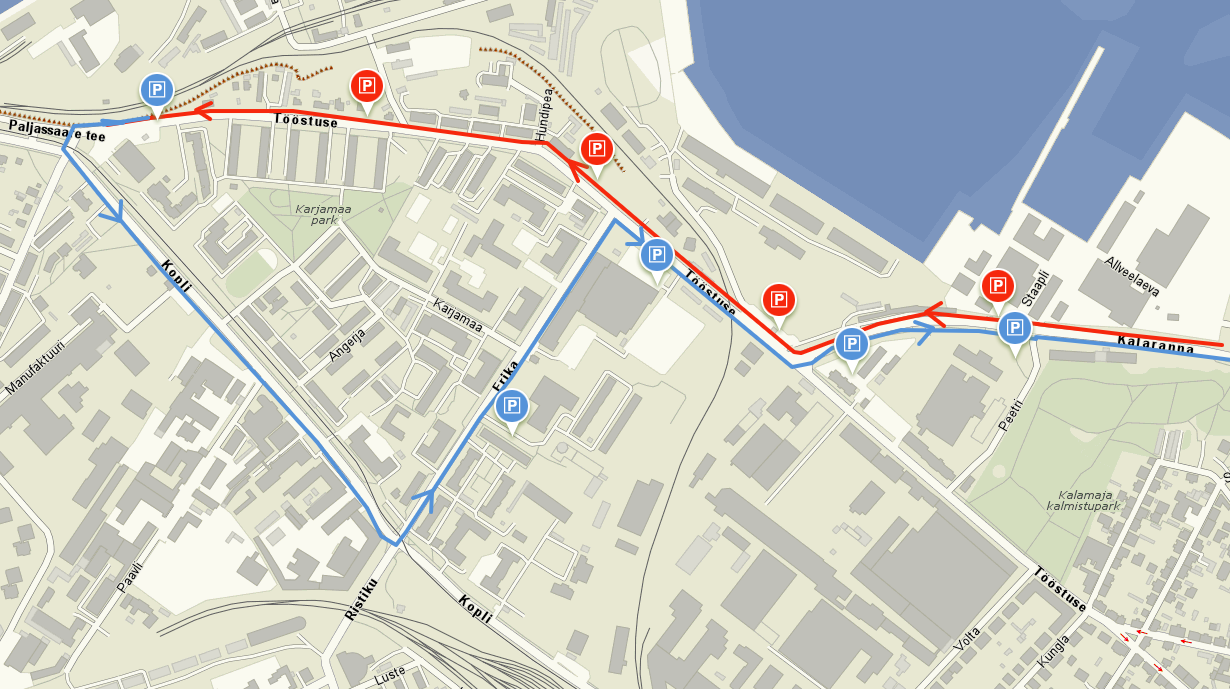 